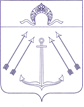 СОВЕТ  ДЕПУТАТОВ ПОСЕЛЕНИЯ  КОКОШКИНО   В ГОРОДЕ МОСКВЕ	_______________________________________________________________ПРОЕКТ 	РЕШЕНИЕ                                                 от             года       № Об отчете главы  поселения Кокошкино за 2022 год	Руководствуясь пунктом 18 части 4 статьи 12 Закона города Москвы                            от 06.11.2002 г. № 56 «Об организации местного самоуправления в городе Москве», частью 4 статьи 10 Устава поселения Кокошкино, Совет депутатов поселения Кокошкино в городе Москве решил:	1. Принять к сведению отчет главы поселения Кокошкино Сорокина Е.В. о результатах своей деятельности и решении вопросов, поставленных Советом депутатов за 2022 год.2. Опубликовать отчет главы поселения Кокошкино за 2022 год                              в информационном бюллетене администрации поселения Кокошкино                                  и разместить на официальном сайте администрации поселения Кокошкино                        в информационно-телекоммуникационной сети «Интернет».3. Контроль за выполнением настоящего решения возложить на главу поселения  Кокошкино Сорокина Е.В.ОЗНАКОМЛЕН:Глава поселения Кокошкино	         			                              Е.В. Сорокин